Domanda di selezione per il conferimento di n. 1 incarico di natura occasionale per attività di tutoraggio e supporto alla didattica per n. 18 insegnamenti presso il Dipartimento di Management e DirittoAl Direttore del Dipartimento di Management e Dirittodell’Università degli Studi di Roma “Tor Vergata”Via Columbia, 2managementediritto@pec.torvergata.it claudia.lombardi@uniroma2.itIl /La Sottoscritto/a___________________________________ nato/a  a____________________________il ________________residente a __________________________in Via____________________________Codice Fiscale______________________________nazionalità___________________________________Recapito telefonico_______________________ e-mail_________________________________________Chiede di essere ammesso alla selezione Prot. n___________ per il conferimento di n. 1 incarico di natura occasionale per attività di tutoraggio e supporto alla didattica per l’a.a. 2019-2020 per gli insegnamenti selezionati nella tabella seguente con apposito simbolo (X):Nella domanda potranno essere indicati al massimo tre insegnamenti, pena esclusione dalla selezione.A tal fine dichiara di essere in possesso dei seguenti titoli di studio:a)____________________________________________________________________________________b)____________________________________________________________________________________c)____________________________________________________________________________________e dei seguenti titoli utili ai fini della valutazione comparativa:a)____________________________________________________________________________________b)____________________________________________________________________________________c)____________________________________________________________________________________Dichiara, ai sensi dell’art. 18, co. 1 della legge 240/2010 di non avere alcun grado di parentela o di affinità, fino al quarto grado compreso, con un professore appartenente al Dipartimento di Management e Diritto.Dichiara inoltre di:aver prestato presso l’Ateneo i seguenti periodi di servizio a tempo determinato o contratti di lavoro autonomo ____________________________ di non aver prestato presso l’Ateneo periodi di servizio a tempo determinato o contratti di lavoro   autonomo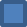 Si allega curriculum vitae e copia del documento di identità (formato pdf).Roma, ____________________Firma______________________________XInsegnamenti Secondo Semestre a.a. 2019/2020SSDCFUDocente CdSImporto Lordo €PeriodoBusiness StatisticsSECS-S/016BorraMSc BA90017/02/2020 – 27/03/2020Regulation and Competition PoliciesSECS-P/026VallettiMSc BA90006/04/2020 - 22/05/2020Economic Choice ModellingSECS-P/016MirraMSc BA90017/02/2020 – 27/03/2020Introduction to FinanceSECS-P/1112Mattarocci; PomanteBA&E150017/02/2020 - 22/05/2020Business OrganizationSECS-P/106GnanBA&E90017/02/2020 - 27/03/2020Financial AnalysisSECS-P/076BandoBA&E90006/04/2020 - 22/05/2020Contabilità e Bilancio (I canale)SECS-P/079SarconeCLEF1.20017/02/2020 - 29/05/2020Contabilità e Bilancio (II canale)SECS-P/079LucianelliCLEF1.20017/02/2020 - 29/05/2020Contabilità e Bilancio (I canale)SECS-P/079RanalliCLEM1.20017/02/2020 - 29/05/2020Contabilità e Bilancio (II canale)SECS-P/079ChiricoCLEM1.20017/02/2020 - 29/05/2020Economia e Gestione delle Imprese (I canale)SECS-P/089PanicciaCLEM1.20017/02/2020 - 29/05/2020Economia e Gestione delle Imprese (II canale)SECS-P/089PoggesiCLEM1.20017/02/2020 - 03/04/2020MarketingSECS-P/089PoggesiCLEM1.20017/02/2020 - 03/04/2020Finanza AziendaleSECS-P/096MattarocciCLEM90006/04/2020 - 29/05/2020Finanza AziendaleSECS-P/096BandoCLEF90006/04/2020 - 29/05/2020Organizzazione Aziendale (I Canale)SECS-P/106DecastriCLEM90017/02/2020 - 03/04/2020Organizzazione Aziendale (II Canale)SECS-P/106HinnaCLEM90017/02/2020 - 03/04/2020Economia delle Aziende di CreditoSECS-P/119FilottoCLEF1.20017/02/2020 - 29/05/2020